РЕГИОНАЛЬНАЯ СЛУЖБАПО ТАРИФАМ И ЦЕНАМ КАМЧАТСКОГО КРАЯПОСТАНОВЛЕНИЕ                   г.. Петропавловск-КамчатскийВ соответствии с Федеральными законами от 26.03.2003 № 35-ФЗ 
«Об электроэнергетике», от 27.07.2010 № 190-ФЗ «О теплоснабжении», от 07.12.2011 № 416-ФЗ «О водоснабжении и водоотведении», постановлениями Правительства Российской Федерации от 22.10.2012 № 1075 
«О ценообразовании в сфере теплоснабжения», от 13.05.2013 № 406 
«О государственном регулировании тарифов в сфере водоснабжения и водоотведения», от 14.11.2022 № 2053 «Об особенностях индексации регулируемых цен (тарифов) с 1 декабря 2022 по 31 декабря 2023 и о внесении изменений в некоторые акты Правительства Российской Федерации», приказами ФСТ России от 13.06.2013 № 760-э «Об утверждении Методических указаний по расчету регулируемых цен (тарифов) в сфере теплоснабжения», от 07.06.2013 № 163 «Об утверждении Регламента открытия дел об установлении регулируемых цен (тарифов) и отмене регулирования тарифов в сфере теплоснабжения», Законом Камчатского края от 26.11.2021 № 5 «О краевом бюджете на 2022 год и на плановый период 2023 и 2024 годов», постановлением Правительства Камчатского края от 19.12.2008 № 424-П «Об утверждении Положения о Региональной службе по тарифам и ценам Камчатского края», протоколом Правления Региональной службы по тарифам и ценам Камчатского края от 09.12.2022 № ХХ, в связи с технической ошибкойПОСТАНОВЛЯЮ:Внести в приложения 5 – 6, 9 – 10 и 22 постановления Региональной службы по тарифам и ценам Камчатского края от 20.12.2018 № 436 «Об утверждении тарифов в сфере теплоснабжения ПАО «Камчатскэнерго» потребителям Петропавловск-Камчатского городского округа на 2019-2023 годы» изменения в редакции согласно приложениям 1 – 5 к настоящему постановлению.2. Настоящее постановление вступает в силу через десять дней после дня его официального опубликования.Приложение 1 к постановлению Региональной службы по тарифам и ценам Камчатского края от 09.12.2022 № ХХ«Приложение 5к постановлению Региональной службыпо тарифам и ценам Камчатского краяот 20.12.2018 № 436Льготные тарифы на тепловую энергию на нужды горячего водоснабжения в закрытой системе горячего водоснабжения, поставляемую ПАО «Камчатскэнерго» населению и исполнителям коммунальных услуг для населения Петропавловск - Камчатского городского округа, на 2019-2023 годы* Выделяется в целях реализации пункта 6 статьи 168 Налогового кодекса Российской Федерации (часть вторая).».Приложение 2 к постановлению Региональной службы по тарифам и ценам Камчатского края от 09.12.2022 № ХХ«Приложение 6к постановлению Региональной службыпо тарифам и ценам Камчатского краяот 20.12.2018 № 436Льготные тарифы на тепловую энергию на нужды горячего водоснабжения в открытой системе теплоснабжения (горячего водоснабжения), поставляемую ПАО «Камчатскэнерго» населению и исполнителям коммунальных услуг для населения Петропавловск – Камчатского городского округа, на 2019-2023 годы* Выделяется в целях реализации пункта 6 статьи 168 Налогового кодекса Российской Федерации (часть вторая).».Приложение 3 к постановлению Региональной службы по тарифам и ценам Камчатского края от 09.12.2022 № ХХ«Приложение 9к постановлению Региональной службыпо тарифам и ценам Камчатского края от 20.12.2018 № 436Тарифы на горячую воду в открытой системе теплоснабжения(горячего водоснабжения), поставляемую филиалом ПАО «Камчатскэнерго»Камчатские ТЭЦ потребителям Петропавловск-Камчатского городского округа, подключенным к тепловой сети без дополнительного преобразования на тепловых пунктах, эксплуатируемых теплоснабжающей организацией, на 2019-2023 годыПримечание: Приказом Министерства жилищно-коммунального хозяйства и энергетики Камчатского края от 30.11.2015 № 596 «Об утверждении нормативов расхода тепловой энергии, используемой на подогрев холодной воды для предоставления коммунальной услуги по горячему водоснабжению в Петропавловск-Камчатском городском округе Камчатского края» утвержден норматив расхода тепловой энергии, используемой на подогрев холодной воды для предоставления коммунальной услуги по горячему водоснабжению ПАО «Камчатскэнерго» в Петропавловск-Камчатском городском округе Камчатского края. В соответствии с пунктом 42 Правил предоставления коммунальных услуг собственникам и пользователям помещений в многоквартирных домах и жилых домов, утвержденных постановлением Правительства Российской Федерации    от 06.05.2011 № 354, расчетная величина однокомпонентного тарифа на горячую воду в открытой системе теплоснабжения (горячее водоснабжение) населению и исполнителям коммунальных услуг для населения с учетом вида благоустройства и с учетом НДС составляет:».Приложение 4 к постановлению Региональной службы по тарифам и ценам Камчатского края от 09.12.2022 № ХХ«Приложение 10к постановлению Региональной службыпо тарифам и ценам Камчатского края от 20.12.2018 № 436Тарифы на горячую воду в открытой системе теплоснабжения (горячего водоснабжения), поставляемую филиалом ПАО «Камчатскэнерго» Камчатские ТЭЦ потребителям Петропавловск-Камчатского городского округа, подключенным к тепловой сети после тепловых пунктов (на тепловых пунктах) эксплуатируемых теплоснабжающей организацией и теплоисточниками филиала ПАО «Камчатскэнерго» Коммунальная энергетика потребителям Петропавловск-Камчатского городского округа,на 2019-2023 годыПримечание: Приказом Министерства жилищно-коммунального хозяйства и энергетики Камчатского края от 30.11.2015 № 596 «Об утверждении нормативов расхода тепловой энергии, используемой на подогрев холодной воды для предоставления коммунальной услуги по горячему водоснабжению в Петропавловск-Камчатском городском округе Камчатского края» утвержден норматив расхода тепловой энергии, используемой на подогрев холодной воды для предоставления коммунальной услуги по горячему водоснабжению ПАО «Камчатскэнерго» в Петропавловск-Камчатском городском округе Камчатского края. В соответствии с пунктом 42 Правил предоставления коммунальных услуг собственникам и пользователям помещений в многоквартирных домах и жилых домов, утвержденных постановлением Правительства Российской Федерации от 06.05.2011 № 354, расчетная величина однокомпонентного тарифа на горячую воду в открытой системе теплоснабжения (горячее водоснабжение) населению и исполнителям коммунальных услуг для населения с учетом вида благоустройства и с учетом НДС составляет:».Приложение 5 к постановлению Региональной службы по тарифам и ценам Камчатского края от 09.12.2022 № ХХ«Приложение 22к постановлению Региональной службыпо тарифам и ценам Камчатского края от 20.12.2018 № 436Тарифы на горячую воду в закрытой системе горячего водоснабжение, поставляемую ПАО «Камчатскэнерго» потребителям Петропавловск-Камчатского городского округа на 2023 годЭкономически обоснованный тариф для прочих потребителей (тарифы указываются без НДС)Экономически обоснованный тариф для населения (тарифы указываются с учетом НДС) *Льготный (сниженный) тариф для населения и исполнителей коммунальных услуг для населения (тарифы указываются с учетом НДС) ** Выделяется в целях реализации пункта 6 статьи 168 Налогового кодекса Российской Федерации (часть вторая)Примечание: Приказом Министерства жилищно-коммунального хозяйства и энергетики Камчатского края от 30.11.2015 № 596 «Об утверждении нормативов расхода тепловой энергии, используемой на подогрев холодной воды для предоставления коммунальной услуги по горячему водоснабжению в Петропавловск-Камчатском городском округе Камчатского края» утвержден норматив расхода тепловой энергии, используемой на подогрев холодной воды для предоставления коммунальной услуги по горячему водоснабжению ПАО «Камчатскэнерго» в Петропавловск-Камчатском городском округе Камчатского края. В соответствии с пунктом 42 Правил предоставления коммунальных услуг собственникам и пользователям помещений в многоквартирных домах и жилых домов, утвержденных постановлением Правительства Российской Федерации от 06.05.2011 № 354, расчетная величина однокомпонентного тарифа на горячую воду в закрытой системе горячего водоснабжение населению и исполнителям коммунальных услуг для населения с учетом вида благоустройства и с учетом НДС составляет:».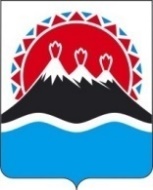 [Дата регистрации]№[Номер документа]О внесении изменений в постановление Региональной службы по тарифам и ценам Камчатского края от 20.12.2018 
№ 436 «Об утверждении тарифов в сфере теплоснабжения ПАО «Камчатскэнерго» потребителям Петропавловск-Камчатского городского округа на 2019 -2023 годы»Временно исполняющий обязанности руководителя[горизонтальный штамп подписи 1]В.А. Губинский№ п/пНаименование регулируемой организацииВид тарифаГодВодаОтборный пар давлениемОтборный пар давлениемОтборный пар давлениемОтборный пар давлениемОстрый и редуцированный пар№ п/пНаименование регулируемой организацииВид тарифаГодВодаот 1,2 до 2,5 кг/см2от 2,5 до 7,0 кг/см2от 7,0 до 13,0 кг/см2свыше 13,0 кг/см2Острый и редуцированный пар1.Для потребителей, в случае отсутствия дифференциации тарифов по схеме подключенияДля потребителей, в случае отсутствия дифференциации тарифов по схеме подключенияДля потребителей, в случае отсутствия дифференциации тарифов по схеме подключенияДля потребителей, в случае отсутствия дифференциации тарифов по схеме подключенияДля потребителей, в случае отсутствия дифференциации тарифов по схеме подключенияДля потребителей, в случае отсутствия дифференциации тарифов по схеме подключенияДля потребителей, в случае отсутствия дифференциации тарифов по схеме подключенияДля потребителей, в случае отсутствия дифференциации тарифов по схеме подключенияДля потребителей, в случае отсутствия дифференциации тарифов по схеме подключенияодноставочный руб./Гкалодноставочный руб./ГкалдвухставочныйХХХХХХХставка за тепловую энергию, руб./Гкалставка за содержание тепловой мощности, тыс.руб./Гкал/ч в мес.Население (тарифы указываются с учетом НДС) *Население (тарифы указываются с учетом НДС) *Население (тарифы указываются с учетом НДС) *Население (тарифы указываются с учетом НДС) *Население (тарифы указываются с учетом НДС) *Население (тарифы указываются с учетом НДС) *Население (тарифы указываются с учетом НДС) *Население (тарифы указываются с учетом НДС) *одноставочный руб./Гкалодноставочный руб./ГкалдвухставочныйХХХХХХХставка за тепловую энергию, руб./Гкалставка за содержание тепловой мощности, тыс.руб./Гкал/ч в мес.2.Потребители, подключенные к тепловой сети без дополнительного преобразования
на тепловых пунктах, эксплуатируемых теплоснабжающей организациейПотребители, подключенные к тепловой сети без дополнительного преобразования
на тепловых пунктах, эксплуатируемых теплоснабжающей организациейПотребители, подключенные к тепловой сети без дополнительного преобразования
на тепловых пунктах, эксплуатируемых теплоснабжающей организациейПотребители, подключенные к тепловой сети без дополнительного преобразования
на тепловых пунктах, эксплуатируемых теплоснабжающей организациейПотребители, подключенные к тепловой сети без дополнительного преобразования
на тепловых пунктах, эксплуатируемых теплоснабжающей организациейПотребители, подключенные к тепловой сети без дополнительного преобразования
на тепловых пунктах, эксплуатируемых теплоснабжающей организациейПотребители, подключенные к тепловой сети без дополнительного преобразования
на тепловых пунктах, эксплуатируемых теплоснабжающей организациейПотребители, подключенные к тепловой сети без дополнительного преобразования
на тепловых пунктах, эксплуатируемых теплоснабжающей организациейПотребители, подключенные к тепловой сети без дополнительного преобразования
на тепловых пунктах, эксплуатируемых теплоснабжающей организацией2.1одноставочный руб./Гкал2.2одноставочный руб./Гкал2.2одноставочный руб./ГкалдвухставочныйХХХХХХХставка за тепловую энергию, руб./Гкалставка за содержание тепловой мощности, тыс.руб./Гкал/ч в мес.Население (тарифы указываются с учетом НДС) *Население (тарифы указываются с учетом НДС) *Население (тарифы указываются с учетом НДС) *Население (тарифы указываются с учетом НДС) *Население (тарифы указываются с учетом НДС) *Население (тарифы указываются с учетом НДС) *Население (тарифы указываются с учетом НДС) *Население (тарифы указываются с учетом НДС) *Население (тарифы указываются с учетом НДС) *2.3ПАО «Камчатскэнерго»одноставочный руб./Гкал20212.4ПАО «Камчатскэнерго»одноставочный руб./Гкал01.01.2021 -30.06.20212 580,00ПАО «Камчатскэнерго»одноставочный руб./Гкал01.07.2021 -31.12.20212 580,00ПАО «Камчатскэнерго»одноставочный руб./Гкал20222.5ПАО «Камчатскэнерго»одноставочный руб./Гкал01.01.2022 -30.06.20222 580,002.6ПАО «Камчатскэнерго»одноставочный руб./Гкал01.07.2022 -31.12.20222 580,00ПАО «Камчатскэнерго»одноставочный руб./Гкал20232.7ПАО «Камчатскэнерго»одноставочный руб./Гкал01.01.2023 -31.12.20232 734,80ПАО «Камчатскэнерго»двухставочныйХХХХХХХПАО «Камчатскэнерго»ставка за тепловую энергию, руб./ГкалПАО «Камчатскэнерго»ставка за содержание тепловой мощности, тыс.руб./Гкал/ч в мес.3.Потребители, подключенные к тепловой сети после тепловых пунктов (на тепловых
пунктах), эксплуатируемых теплоснабжающей организациейПотребители, подключенные к тепловой сети после тепловых пунктов (на тепловых
пунктах), эксплуатируемых теплоснабжающей организациейПотребители, подключенные к тепловой сети после тепловых пунктов (на тепловых
пунктах), эксплуатируемых теплоснабжающей организациейПотребители, подключенные к тепловой сети после тепловых пунктов (на тепловых
пунктах), эксплуатируемых теплоснабжающей организациейПотребители, подключенные к тепловой сети после тепловых пунктов (на тепловых
пунктах), эксплуатируемых теплоснабжающей организациейПотребители, подключенные к тепловой сети после тепловых пунктов (на тепловых
пунктах), эксплуатируемых теплоснабжающей организациейПотребители, подключенные к тепловой сети после тепловых пунктов (на тепловых
пунктах), эксплуатируемых теплоснабжающей организациейПотребители, подключенные к тепловой сети после тепловых пунктов (на тепловых
пунктах), эксплуатируемых теплоснабжающей организациейПотребители, подключенные к тепловой сети после тепловых пунктов (на тепловых
пунктах), эксплуатируемых теплоснабжающей организацией3.1одноставочный руб./Гкал3.2одноставочный руб./Гкал3.2одноставочный руб./ГкалдвухставочныйХХХХХХХставка за тепловую энергию, руб./Гкалставка за содержание тепловой мощности, тыс.руб./Гкал/ч в мес.Население (тарифы указываются с учетом НДС) *Население (тарифы указываются с учетом НДС) *Население (тарифы указываются с учетом НДС) *Население (тарифы указываются с учетом НДС) *Население (тарифы указываются с учетом НДС) *Население (тарифы указываются с учетом НДС) *Население (тарифы указываются с учетом НДС) *Население (тарифы указываются с учетом НДС) *ПАО «Камчатскэнерго»одноставочный руб./Гкал20193.3ПАО «Камчатскэнерго»одноставочный руб./Гкал01.01.2019-30.06.20194085,833.4ПАО «Камчатскэнерго»одноставочный руб./Гкал01.07.2019-31.12.20193700,00ПАО «Камчатскэнерго»одноставочный руб./Гкал20203.5ПАО «Камчатскэнерго»одноставочный руб./Гкал01.01.2020 -30.06.20203700,003.6ПАО «Камчатскэнерго»одноставочный руб./Гкал01.07.2020 -31.12.20203700,00ПАО «Камчатскэнерго»одноставочный руб./Гкал20213.7ПАО «Камчатскэнерго»одноставочный руб./Гкал01.01.2021 -30.06.20212612,853.8ПАО «Камчатскэнерго»одноставочный руб./Гкал01.07.2021 -31.12.20212612,85ПАО «Камчатскэнерго»одноставочный руб./Гкал20223.9ПАО «Камчатскэнерго»одноставочный руб./Гкал01.01.2022 -30.06.20222612,854.0ПАО «Камчатскэнерго»одноставочный руб./Гкал01.07.2022 -31.12.20222612,85ПАО «Камчатскэнерго»одноставочный руб./Гкал20234.1ПАО «Камчатскэнерго»одноставочный руб./Гкал01.01.2023 -31.12.20232 769,62ПАО «Камчатскэнерго»двухставочныйХХХХХХХПАО «Камчатскэнерго»ставка за тепловую энергию, руб./ГкалПАО «Камчатскэнерго»ставка за содержание тепловой мощности, тыс.руб./Гкал/ч в мес.№ п/пНаименование регулируемой организацииВид тарифаГодВодаОтборный пар давлениемОтборный пар давлениемОтборный пар давлениемОтборный пар давлениемОстрый и редуцированный пар№ п/пНаименование регулируемой организацииВид тарифаГодВодаот 1,2 до 2,5 кг/см2от 2,5 до 7,0 кг/см2от 7,0 до 13,0 кг/см2свыше 13,0 кг/см2Острый и редуцированный пар1.Для потребителей, в случае отсутствия дифференциации тарифов по схеме подключенияДля потребителей, в случае отсутствия дифференциации тарифов по схеме подключенияДля потребителей, в случае отсутствия дифференциации тарифов по схеме подключенияДля потребителей, в случае отсутствия дифференциации тарифов по схеме подключенияДля потребителей, в случае отсутствия дифференциации тарифов по схеме подключенияДля потребителей, в случае отсутствия дифференциации тарифов по схеме подключенияДля потребителей, в случае отсутствия дифференциации тарифов по схеме подключенияДля потребителей, в случае отсутствия дифференциации тарифов по схеме подключенияДля потребителей, в случае отсутствия дифференциации тарифов по схеме подключенияодноставочный руб./ГкалдвухставочныйХХХХХХХставка за тепловую энергию, руб./Гкалставка за содержание тепловой мощности, тыс.руб./Гкал/ч в мес.Население (тарифы указываются с учетом НДС) *Население (тарифы указываются с учетом НДС) *Население (тарифы указываются с учетом НДС) *Население (тарифы указываются с учетом НДС) *Население (тарифы указываются с учетом НДС) *Население (тарифы указываются с учетом НДС) *Население (тарифы указываются с учетом НДС) *Население (тарифы указываются с учетом НДС) *одноставочный руб./ГкалдвухставочныйХХХХХХХставка за тепловую энергию, руб./Гкалставка за содержание тепловой мощности, тыс.руб./Гкал/ч в мес.2.Потребители, подключенные к тепловой сети без дополнительного преобразования
на тепловых пунктах, эксплуатируемых теплоснабжающей организациейПотребители, подключенные к тепловой сети без дополнительного преобразования
на тепловых пунктах, эксплуатируемых теплоснабжающей организациейПотребители, подключенные к тепловой сети без дополнительного преобразования
на тепловых пунктах, эксплуатируемых теплоснабжающей организациейПотребители, подключенные к тепловой сети без дополнительного преобразования
на тепловых пунктах, эксплуатируемых теплоснабжающей организациейПотребители, подключенные к тепловой сети без дополнительного преобразования
на тепловых пунктах, эксплуатируемых теплоснабжающей организациейПотребители, подключенные к тепловой сети без дополнительного преобразования
на тепловых пунктах, эксплуатируемых теплоснабжающей организациейПотребители, подключенные к тепловой сети без дополнительного преобразования
на тепловых пунктах, эксплуатируемых теплоснабжающей организациейПотребители, подключенные к тепловой сети без дополнительного преобразования
на тепловых пунктах, эксплуатируемых теплоснабжающей организациейПотребители, подключенные к тепловой сети без дополнительного преобразования
на тепловых пунктах, эксплуатируемых теплоснабжающей организацией2.1одноставочный руб./Гкал2.2одноставочный руб./ГкалдвухставочныйХХХХХХХставка за тепловую энергию, руб./Гкалставка за содержание тепловой мощности, тыс.руб./Гкал/ч в мес.Население (тарифы указываются с учетом НДС) *Население (тарифы указываются с учетом НДС) *Население (тарифы указываются с учетом НДС) *Население (тарифы указываются с учетом НДС) *Население (тарифы указываются с учетом НДС) *Население (тарифы указываются с учетом НДС) *Население (тарифы указываются с учетом НДС) *Население (тарифы указываются с учетом НДС) *Население (тарифы указываются с учетом НДС) *одноставочный руб./Гкал20192.3одноставочный руб./Гкал01.01.2019 -30.06.20193330,922.4одноставочный руб./Гкал01.07.2019 -31.12.20193000,002.4одноставочный руб./Гкал01.07.2019 -31.12.20193000,00одноставочный руб./Гкал20202.5одноставочный руб./Гкал01.01.2020 -30.06.20202580,002.6одноставочный руб./Гкал01.07.2020 -31.12.20202580,00одноставочный руб./Гкал20212.7одноставочный руб./Гкал01.01.2021 -30.06.20212580,002.8одноставочный руб./Гкал01.07.2021 -31.12.20212580,00одноставочный руб./Гкал20222.9одноставочный руб./Гкал01.01.2022 -30.06.20222580,003.0одноставочный руб./Гкал01.07.2022 -31.12.20222580,00одноставочный руб./Гкал20233.1одноставочный руб./Гкал01.01.2023 -31.12.20232 734,80двухставочныйХХХХХставка за тепловую энергию, руб./Гкалставка за содержание тепловой мощности, тыс.руб./Гкал/ч в мес.3.Потребители, подключенные к тепловой сети после тепловых пунктов (на тепловых
пунктах), эксплуатируемых теплоснабжающей организациейПотребители, подключенные к тепловой сети после тепловых пунктов (на тепловых
пунктах), эксплуатируемых теплоснабжающей организациейПотребители, подключенные к тепловой сети после тепловых пунктов (на тепловых
пунктах), эксплуатируемых теплоснабжающей организациейПотребители, подключенные к тепловой сети после тепловых пунктов (на тепловых
пунктах), эксплуатируемых теплоснабжающей организациейПотребители, подключенные к тепловой сети после тепловых пунктов (на тепловых
пунктах), эксплуатируемых теплоснабжающей организациейПотребители, подключенные к тепловой сети после тепловых пунктов (на тепловых
пунктах), эксплуатируемых теплоснабжающей организациейПотребители, подключенные к тепловой сети после тепловых пунктов (на тепловых
пунктах), эксплуатируемых теплоснабжающей организациейПотребители, подключенные к тепловой сети после тепловых пунктов (на тепловых
пунктах), эксплуатируемых теплоснабжающей организациейПотребители, подключенные к тепловой сети после тепловых пунктов (на тепловых
пунктах), эксплуатируемых теплоснабжающей организацией3.1одноставочный руб./Гкал3.2одноставочный руб./Гкал3.2одноставочный руб./ГкалдвухставочныйХХХХХХХставка за тепловую энергию, руб./Гкалставка за содержание тепловой мощности, тыс.руб./Гкал/ч в мес.Население (тарифы указываются с учетом НДС) *Население (тарифы указываются с учетом НДС) *Население (тарифы указываются с учетом НДС) *Население (тарифы указываются с учетом НДС) *Население (тарифы указываются с учетом НДС) *Население (тарифы указываются с учетом НДС) *Население (тарифы указываются с учетом НДС) *Население (тарифы указываются с учетом НДС) *ПАО «Камчатскэнерго»одноставочный руб./Гкал20193.3ПАО «Камчатскэнерго»одноставочный руб./Гкал01.01.2019-30.06.20193371,933.4ПАО «Камчатскэнерго»одноставочный руб./Гкал01.07.2019-31.12.20192580,00ПАО «Камчатскэнерго»одноставочный руб./Гкал20203.5ПАО «Камчатскэнерго»одноставочный руб./Гкал01.01.2020 -30.06.20202580,003.6ПАО «Камчатскэнерго»одноставочный руб./Гкал01.07.2020 -31.12.20202580,00ПАО «Камчатскэнерго»одноставочный руб./Гкал20213.7ПАО «Камчатскэнерго»одноставочный руб./Гкал01.01.2021 -30.06.20212580,003.8ПАО «Камчатскэнерго»одноставочный руб./Гкал01.07.2021 -31.12.20212580,00ПАО «Камчатскэнерго»одноставочный руб./Гкал20223.9ПАО «Камчатскэнерго»одноставочный руб./Гкал01.01.2022 -30.06.20222580,004.0ПАО «Камчатскэнерго»одноставочный руб./Гкал01.07.2022 -31.12.20222580,00ПАО «Камчатскэнерго»одноставочный руб./Гкал20235.0ПАО «Камчатскэнерго»одноставочный руб./Гкал01.01.2023 – 31.12.20232 734,80ПАО «Камчатскэнерго»двухставочныйХХХХХХХПАО «Камчатскэнерго»ставка за тепловую энергию, руб./ГкалПАО «Камчатскэнерго»ставка за содержание тепловой мощности, тыс.руб./Гкал/ч в мес.№ п/пНаименование регулируемой организацииГод (период)Компонент на теплоноситель, руб./куб.мКомпонент на тепловую энергиюКомпонент на тепловую энергиюКомпонент на тепловую энергию№ п/пНаименование регулируемой организацииГод (период)Компонент на теплоноситель, руб./куб.мОдноставочный тариф, руб./ГкалДвухставочный тарифДвухставочный тариф№ п/пНаименование регулируемой организацииГод (период)Компонент на теплоноситель, руб./куб.мОдноставочный тариф, руб./ГкалСтавка за мощность, тыс. руб./Гкал/час в мес.Ставка за тепловую энергию, руб./Гкал1.Экономически обоснованные тарифы для прочих потребителей(тарифы указываются без НДС)Экономически обоснованные тарифы для прочих потребителей(тарифы указываются без НДС)Экономически обоснованные тарифы для прочих потребителей(тарифы указываются без НДС)Экономически обоснованные тарифы для прочих потребителей(тарифы указываются без НДС)Экономически обоснованные тарифы для прочих потребителей(тарифы указываются без НДС)Экономически обоснованные тарифы для прочих потребителей(тарифы указываются без НДС)1.1ПАО «Камчатскэнерго»01.01.2019 - 30.06.201994,983 116,32 1.2ПАО «Камчатскэнерго»01.07.2019 - 31.12.201994,983 583,771.3ПАО «Камчатскэнерго»01.01.2020 - 30.06.202094,983 583,771.4ПАО «Камчатскэнерго»01.07.2020 - 31.12.202097,834 121,331.5ПАО «Камчатскэнерго»01.01.2021 - 30.06.202197,834 121,331.6ПАО «Камчатскэнерго»01.07.2021 - 31.12.202197,834 636,501.7ПАО «Камчатскэнерго»01.01.2022 - 30.06.202297,834 636,501.8ПАО «Камчатскэнерго»01.07.2022 - 31.12.202297,835 331,971.9ПАО «Камчатскэнерго»01.01.2023 - 31.12.202397,835 401,352.Экономически обоснованные тарифы населению и исполнителям коммунальных услуг для населения (тарифы указываются с учетом НДС) *Экономически обоснованные тарифы населению и исполнителям коммунальных услуг для населения (тарифы указываются с учетом НДС) *Экономически обоснованные тарифы населению и исполнителям коммунальных услуг для населения (тарифы указываются с учетом НДС) *Экономически обоснованные тарифы населению и исполнителям коммунальных услуг для населения (тарифы указываются с учетом НДС) *Экономически обоснованные тарифы населению и исполнителям коммунальных услуг для населения (тарифы указываются с учетом НДС) *Экономически обоснованные тарифы населению и исполнителям коммунальных услуг для населения (тарифы указываются с учетом НДС) *2.1ПАО «Камчатскэнерго»01.01.2019 - 30.06.2019113,983 739,582.2ПАО «Камчатскэнерго»01.07.2019 -  31.12.2019113,984 300,522.3ПАО «Камчатскэнерго»01.01.2020 - 30.06.2020113,984 300,522.4ПАО «Камчатскэнерго»01.07.2020 -  31.12.2020117,404 945,602.5ПАО «Камчатскэнерго»01.01.2021 - 30.06.2021117,404 945,602.6ПАО «Камчатскэнерго»01.07.2021 -  31.12.2021117,405 563,802.7ПАО «Камчатскэнерго»01.01.2022 - 30.06.2022117,405 563,802.8ПАО «Камчатскэнерго»01.07.2022 -  31.12.2022117,406 398,362.9ПАО «Камчатскэнерго»01.01.2023 - 31.12.2023117,406 481,613.Льготный (сниженный) тариф для населения и исполнителей коммунальных услуг(тарифы указываются с учетом НДС) *Льготный (сниженный) тариф для населения и исполнителей коммунальных услуг(тарифы указываются с учетом НДС) *Льготный (сниженный) тариф для населения и исполнителей коммунальных услуг(тарифы указываются с учетом НДС) *Льготный (сниженный) тариф для населения и исполнителей коммунальных услуг(тарифы указываются с учетом НДС) *Льготный (сниженный) тариф для населения и исполнителей коммунальных услуг(тарифы указываются с учетом НДС) *Льготный (сниженный) тариф для населения и исполнителей коммунальных услуг(тарифы указываются с учетом НДС) *3.1ПАО «Камчатскэнерго»01.01.2019 - 30.06.2019113,983330,923.2ПАО «Камчатскэнерго»01.07.2019 -  31.12.2019113,983000,003.3ПАО «Камчатскэнерго»01.01.2020 - 30.06.2020113,982580,003.4ПАО «Камчатскэнерго»01.07.2020 -  31.12.2020117,402580,003.5ПАО «Камчатскэнерго»01.01.2021 -30.06.2021117,402580,003.6ПАО «Камчатскэнерго»01.07.2021 -  31.12.2021117,402580,003.7ПАО «Камчатскэнерго»01.01.2022 -30.06.2022117,402580,003.8ПАО «Камчатскэнерго»01.07.2022 -  31.12.2022117,402580,003.9ПАО «Камчатскэнерго»01.01.2023 -31.12.2023117,402734,80Источник теплоснабженияТип благоустройстваНорматив расхода тепловой энергии, Гкал на 1 куб.м.Расчетный тариф на горячую воду,руб./куб. метр01.01.2019 - 30.06.201901.01.2019 - 30.06.201901.01.2019 - 30.06.201901.01.2019 - 30.06.2019КТЭЦ (1 контур) с полотенцесушителями0,0837392,7801.07.2019 - 31.12.201901.07.2019 - 31.12.201901.07.2019 - 31.12.201901.07.2019 - 31.12.2019КТЭЦ (1 контур) с полотенцесушителями0,0837365,0801.01.2020 - 30.06.202001.01.2020 - 30.06.202001.01.2020 - 30.06.202001.01.2020 - 30.06.2020КТЭЦ (1 контур) с полотенцесушителями0,0837329,9301.07.2020 - 31.12.202001.07.2020 - 31.12.202001.07.2020 - 31.12.202001.07.2020 - 31.12.2020КТЭЦ (1 контур) с полотенцесушителями0,0837333,3501.01.2021 - 30.06.202101.01.2021 - 30.06.202101.01.2021 - 30.06.202101.01.2021 - 30.06.2021КТЭЦ (1 контур) с полотенцесушителями0,0837333,3501.07.2021 - 31.12.202101.07.2021 - 31.12.202101.07.2021 - 31.12.202101.07.2021 - 31.12.2021КТЭЦ (1 контур) с полотенцесушителями0,0837333,3501.01.2022 - 30.06.202201.01.2022 - 30.06.202201.01.2022 - 30.06.202201.01.2022 - 30.06.2022КТЭЦ (1 контур)с полотенцесушителями0,0837333,3501.07.2022 - 31.12.202201.07.2022 - 31.12.202201.07.2022 - 31.12.202201.07.2022 - 31.12.2022КТЭЦ (1 контур)с полотенцесушителями0,0837333,3501.01.2023 - 31.12.202301.01.2023 - 31.12.202301.01.2023 - 31.12.202301.01.2023 - 31.12.2023КТЭЦ (1 контур)с полотенцесушителями0,0837346,30№ п/пНаименование регулируемой организацииГод (период)Компонент на теплоноситель, руб./куб.мКомпонент на тепловую энергиюКомпонент на тепловую энергиюКомпонент на тепловую энергию№ п/пНаименование регулируемой организацииГод (период)Компонент на теплоноситель, руб./куб.мОдноставочный тариф, руб./ГкалДвухставочный тарифДвухставочный тариф№ п/пНаименование регулируемой организацииГод (период)Компонент на теплоноситель, руб./куб.мОдноставочный тариф, руб./ГкалСтавка за мощность, тыс. руб./Гкал/час в мес.Ставка за тепловую энергию, руб./Гкал1.Экономически обоснованные тарифы для прочих потребителей(тарифы указываются без НДС)Экономически обоснованные тарифы для прочих потребителей(тарифы указываются без НДС)Экономически обоснованные тарифы для прочих потребителей(тарифы указываются без НДС)Экономически обоснованные тарифы для прочих потребителей(тарифы указываются без НДС)Экономически обоснованные тарифы для прочих потребителей(тарифы указываются без НДС)Экономически обоснованные тарифы для прочих потребителей(тарифы указываются без НДС)1.1ПАО «Камчатскэнерго»01.01.2019 - 30.06.201943,095425,861.2ПАО «Камчатскэнерго»01.07.2019 -  31.12.201953,216239,741.3ПАО «Камчатскэнерго»01.01.2020 - 30.06.202053,216239,741.4ПАО «Камчатскэнерго»01.07.2020 -  31.12.202053,217175,701.5ПАО «Камчатскэнерго»01.01.2021 - 30.06.202153,217175,701.6ПАО «Камчатскэнерго»01.07.2021 -  31.12.202161,048072,661.7ПАО «Камчатскэнерго»01.01.2022 - 30.06.202261,048072,661.8ПАО «Камчатскэнерго»01.07.2022 -  31.12.202271,729283,561.9ПАО «Камчатскэнерго»01.01.2023 - 31.12.202383,469404,342.Экономически обоснованные тарифы для населения 
(тарифы указываются с НДС) *Экономически обоснованные тарифы для населения 
(тарифы указываются с НДС) *Экономически обоснованные тарифы для населения 
(тарифы указываются с НДС) *Экономически обоснованные тарифы для населения 
(тарифы указываются с НДС) *Экономически обоснованные тарифы для населения 
(тарифы указываются с НДС) *Экономически обоснованные тарифы для населения 
(тарифы указываются с НДС) *2.1ПАО «Камчатскэнерго»01.01.2019 - 30.06.201951,716511,032.2ПАО «Камчатскэнерго»01.07.2019 -  31.12.201963,857487,692.3ПАО «Камчатскэнерго»01.01.2020 - 30.06.202063,857487,692.4ПАО «Камчатскэнерго»01.07.2020 -  31.12.202063,858610,842.5ПАО «Камчатскэнерго»01.01.2021 - 30.06.202163,858610,842.6ПАО «Камчатскэнерго»01.07.2021 -  31.12.202173,259687,192.7ПАО «Камчатскэнерго»01.01.2022 - 30.06.202273,259687,192.8ПАО «Камчатскэнерго»01.07.2022 -  31.12.202286,0611140,272.9ПАО «Камчатскэнерго»01.01.2023 - 31.12.2023100,1511285,213.Льготный (сниженный) тариф для населения и исполнителей коммунальных услуг(тарифы указываются с учетом НДС) *Льготный (сниженный) тариф для населения и исполнителей коммунальных услуг(тарифы указываются с учетом НДС) *Льготный (сниженный) тариф для населения и исполнителей коммунальных услуг(тарифы указываются с учетом НДС) *Льготный (сниженный) тариф для населения и исполнителей коммунальных услуг(тарифы указываются с учетом НДС) *Льготный (сниженный) тариф для населения и исполнителей коммунальных услуг(тарифы указываются с учетом НДС) *Льготный (сниженный) тариф для населения и исполнителей коммунальных услуг(тарифы указываются с учетом НДС) *3.1ПАО «Камчатскэнерго»01.01.2019 - 30.06.201951,713371,933.2ПАО «Камчатскэнерго»01.07.2019 -  31.12.201951,712580,003.3ПАО «Камчатскэнерго»01.01.2020 - 30.06.202051,712580,003.4ПАО «Камчатскэнерго»01.07.2020 -  31.12.202051,712580,003.5ПАО «Камчатскэнерго»01.01.2021 - 30.06.202151,712580,003.6ПАО «Камчатскэнерго»01.07.2021 -  31.12.202151,712580,003.7ПАО «Камчатскэнерго»01.01.2022 - 30.06.202251,712580,003.8ПАО «Камчатскэнерго»01.07.2022 -  31.12.202251,712580,003.9ПАО «Камчатскэнерго»01.01.2023 - 31.12.202354,812734,80Источник теплоснабженияТип благоустройстваНорматив расхода тепловой энергии, Гкал на 1 куб.м.Расчетный тариф на горячую воду,руб./куб. метр01.01.2019 - 30.06.201901.01.2019 - 30.06.201901.01.2019 - 30.06.201901.01.2019 - 30.06.2019КТЭЦ с полотенцесушителями0,0648270,211КТЭЦ без полотенцесушителей0,0598253,352котельныес полотенцесушителями0,0606256,049котельныебез полотенцесушителей0,0559240,20101.07.2019 - 31.12.201901.07.2019 - 31.12.201901.07.2019 - 31.12.201901.07.2019 - 31.12.2019КТЭЦ с полотенцесушителями0,0713235,66КТЭЦ без полотенцесушителей0,0658221,47котельныес полотенцесушителями0,0703233,08котельныебез полотенцесушителей0,0649219,1501.01.2020 - 30.06.202001.01.2020 - 30.06.202001.01.2020 - 30.06.202001.01.2020 - 30.06.2020КТЭЦ с полотенцесушителями0,0713235,66без полотенцесушителей0,0658221,47котельныес полотенцесушителями0,0703233,08без полотенцесушителей0,0649219,1501.07.2020 - 31.12.202001.07.2020 - 31.12.202001.07.2020 - 31.12.202001.07.2020 - 31.12.2020КТЭЦ с полотенцесушителями0,0713235,66без полотенцесушителей0,0658221,47котельныес полотенцесушителями0,0703233,08без полотенцесушителей0,0649219,1501.01.2021 - 30.06.202101.01.2021 - 30.06.202101.01.2021 - 30.06.202101.01.2021 - 30.06.2021КТЭЦ с полотенцесушителями0,0713235,66без полотенцесушителей0,0658221,47котельныес полотенцесушителями0,0703233,08без полотенцесушителей0,0649219,1501.07.2021 - 31.12.202101.07.2021 - 31.12.202101.07.2021 - 31.12.202101.07.2021 - 31.12.2021КТЭЦ с полотенцесушителями0,0713235,66без полотенцесушителей0,0658221,47котельныес полотенцесушителями0,0703233,08без полотенцесушителей0,0649219,1501.01.2022 - 30.06.202201.01.2022 - 30.06.202201.01.2022 - 30.06.202201.01.2022 - 30.06.2022КТЭЦ с полотенцесушителями0,0713235,66без полотенцесушителей0,0658221,47котельныес полотенцесушителями0,0703233,08без полотенцесушителей0,0649219,1501.07.2022 - 31.12.202201.07.2022 - 31.12.202201.07.2022 - 31.12.202201.07.2022 - 31.12.2022КТЭЦ с полотенцесушителями0,0713235,66без полотенцесушителей0,0658221,47котельныес полотенцесушителями0,0703233,08без полотенцесушителей0,0649219,1501.01.2023 - 31.12.202301.01.2023 - 31.12.202301.01.2023 - 31.12.202301.01.2023 - 31.12.2023КТЭЦ с полотенцесушителями0,0713249,80без полотенцесушителей0,0658234,75котельныес полотенцесушителями0,0703247,06без полотенцесушителей0,0649232,29№ п/пНаименование регулируемой организацииТариф по двухкомпонентной схемеТариф по двухкомпонентной схеме№ п/пНаименование регулируемой организацииКомпонент на холодную воду, руб./куб.мКомпонент на тепловую энергию, руб./Гкал1.ПАО «Камчатскэнерго»83,469 404,34№ п/пНаименование регулируемой организацииТариф по двухкомпонентной схемеТариф по двухкомпонентной схеме№ п/пНаименование регулируемой организацииКомпонент на холодную воду, руб./куб.мКомпонент на тепловую энергию, руб./Гкал1.ПАО «Камчатскэнерго»100,1511 285,21№ п/пНаименование регулируемой организацииТариф по двухкомпонентной схемеТариф по двухкомпонентной схеме№ п/пНаименование регулируемой организацииКомпонент на холодную воду, руб./куб.мКомпонент на тепловую энергию, руб./Гкал1.ПАО «Камчатскэнерго»54,812769,62Источник теплоснабженияТип благоустройстваНорматив расхода тепловой энергии, Гкал на 1 куб.м.Расчетный тариф на горячую воду,руб./куб. метрКТЭЦс полотенцесушителями0,1004332,88КТЭЦбез полотенцесушителей0,0658237,05котельныес полотенцесушителями0,1004332,88котельныебез полотенцесушителей0,0655237,05